BUSINESS FORM 4 PAPER TWO MARKING SCHEME(a) Advantages of departmental stores Access to specialised goods/ service from the relevant / shops / particular type of goods. Personalised / attention to customers.Access to auxiliary / after sales services - which may easily be available within the shops.One can save time by shopping under one roof.Prices of goods are relatively low = making consumers save/ buy more .One can access a variety of goods under one roof.Use of credit i debit cards - relieving customer the need of carrying cash.Access new products which a customer may not have been aware of.	b) Explain five roles played by licensing as a government regulatory tool.	(10mks)Licensing provides the government with a platform to monitor the type of goods moving in and outside the country.Through licensing the government can get the total number of businesses operating in the countryLicensing is used by the government a tool to prevent illegal business activities.Licensing ensures that professional standard as stipulated by the government are adhered to against which a license can be withdrawn for a business which does not stick to the standards.Ensures that business people do not provide harmful goods and services to the citizens.Ensures that there is a healthy competition between people involved in the same business activities.(a) Explain five services that the central bank of Kenya offers to commercial banks.	Accepts deposits for safe-keeping i.e. banker to commercial banks.Licenses the operation of commercial bank Supervises the banking operations.Provide clearing house for interbank transaction.Ask as a mediator / arbitrator for commercial bank in case of any disputes.Lends money to commercial banks.Provide advisory services on banking on economic matters to commercial banks.Provide them with currencyReplaces old notes and coins with new ones.It repatriates excess foreign currency.(b)a) Describe five channels followed in exporting agricultural product.		(10mks)Farmer marketing board -> foreign consumersFarmer —agent - foreign wholesaler - foreign retailer -foreign consumerFarmer foreign wholesaler foreign retailer foreign consumerFarmer -foreign retailer -foreign consumerFarmer -foreign fanner‘s representative - foreign wholesaler -foreign retailer - foreign consumerFarmer -  foreign consumer(a) Reasons why a country imposes taxes on citizensRaise government revenue - to cater for various government expenditureReduce income disparity - by facilitating fair distribution of incomes and resources by taxing rich moreDiscourage consumption - of harmful products and engagement in illicit activitiesControl inflation - by reducing money supply through reduction of people‘s disposable incomeCorrect unfavourable balance of payments- by taxing imported products more to discourage importationInfluence business location e.g. high tax on urban centres make entrepreneurs to go to rural areasTo subsidize various undertakings for the benefit of the society		b) (a) Using a diagram illustrate the effects of a positive shift of a demand curve on the equilibrium point, price and quantity. (10 marks)b) Features of land as a factor of productionBasic factor of production. Production cannot take place without land.Lack geographical mobility- land cannot be moved geographically from one location to another.Uneven in quality – the land quality differs from one place to place.Suffers from diminishing returns after some time the quality of land reduces.Quality can be improved – use of technology and fertilizers can improve the quality of land.(a) Benefits that Mmanyi Enterprise may derive from constructing their own warehouse.Bulk buying; they can buy stock in large scale because they have storage facilitiesThey can be able to meet market demands since they stock the right quantities required by the customers.Seasonal goods can be stocked in order to satisfy customer‘s seasoned needsVariety of goods can be stocked to promote customer‘s satisfactionSecurity of goods is offered untiln they are demanded.Preparation of goods for sale such as branding, parking, sorting while in the warehouse is made easier.Suitable design- they can construct a warehouse suitable for their own needsConstruction of one‘s warehouse is economical(b) Importance of filing documents in an organization Easy retrieval of documentsKeeps office very tidySafety of documentsDocuments are kept neatDocuments are kept away from unauthorised personsSpace is well utilizedInformation for future reference is keptFiled documents are used as evidence in case of disputes DrCapital a/cCapital a/cCapital a/cCapital a/cCrBai c/d24.000Bank24.000Bank24.000Bank24,00024,00024,00024,000DrBank a/cBank a/cCrCapital24,000Purchases24,000Purchases24,000Purchases18,000Bal c/d6,00024,00024,00024,000DrCash a/cCash a/cCrDrCash a/cCash a/cCrDrCash a/cCash a/cCrSales18,900Rent18,900Rent18,900Rent/150Sales5,625Commission5,625Commission5,625Commission^900Bal c/d23,47524,52524,52524,525DrSales a/cSales a/cCrDrSales a/cSales a/cCrBal c/d24,525Cash24,525Cash24,525Cash18,900Cash5,62524,52524,52524,525DrPurchases a/cPurchases a/cPurchases a/cCrDrPurchases a/cPurchases a/cPurchases a/cCrBank18,000Bal c/d18,000Bal c/d18,000Bal c/d18,00018,00018,00018,000DrCommission a/cCommission a/cCommission a/cCrCrCrCash900Bai c/d900900900DrCommission a/cCommission a/cCommission a/cCrCrCrBank150Bal c/d150150150150150b)Milka TradersMilka TradersTrading, Profit & Loss A/cTrading, Profit & Loss A/cTrading, Profit & Loss A/cFor the year ended 31 December 2020For the year ended 31 December 2020For the year ended 31 December 2020For the year ended 31 December 2020For the year ended 31 December 2020For the year ended 31 December 2020For the year ended 31 December 2020ShsShsShsShsctsOpening stock25,00025,000SalesSales600,000Add purchase360,00040,000560,000+ C inwards2,000Less returns out20,000342,000342,000Gas367,000367,000Less C. stock22,00022,000COS345,000345,000Gross profit c/d215,000215,000560,000560,000560,000General expenses88,00088,000Gross profit b/dGross profit b/d215,000Carriage out3,0003,000Add disc. ReceivedAdd disc. Received5,000Rent1,0001,000Bad debts80,00080,000Net profit c/d48,00048,000220,000220,000220,000Net profitNet profit48,000CooperativesCooperativesCooperativesPublic limited cosPublic limited cosPublic limited cos1Formed by a min of 10Formed by a min of 10Formed by a min of 101Min 7 members /shareholdersMin 7 members /shareholdersMin 7 members /shareholders2Registered by commissioner of cooperativesRegistered by commissioner of cooperativesRegistered by commissioner of cooperativesRegistered by commissioner of cooperativesRegistered by commissioner of cooperativesRegistered by commissioner of cooperatives2Registered by registrar of companiesRegistered by registrar of companiesRegistered by registrar of companies3Managed by committee elected by members atManaged by committee elected by members atManaged by committee elected by members atManaged by committee elected by members atManaged by committee elected by members atManaged by committee elected by members at3Managed by Board of directorsManaged by Board of directorsManaged by Board of directorsAGM4Governed by cooperative by – lawsGoverned by cooperative by – lawsGoverned by cooperative by – lawsGoverned by cooperative by – lawsGoverned by cooperative by – laws4Governed by Articles of AssociationGoverned by Articles of AssociationGoverned by Articles of Association5Formed with service motive (to serve members)Formed with service motive (to serve members)Formed with service motive (to serve members)Formed with service motive (to serve members)Formed with service motive (to serve members)Formed with service motive (to serve members)5Formed for profit motiveFormed for profit motiveFormed for profit motive6Members have acommon bondMembers have acommon bondMembers have acommon bondMembers have acommon bondMembers have acommon bond6Members have nothing in commonMembers have nothing in commonMembers have nothing in common7Controlled by government through the ministryControlled by government through the ministryControlled by government through the ministryControlled by government through the ministryControlled by government through the ministryControlled by government through the ministry7There is no government controlThere is no government controlThere is no government controlof cooperative development.of cooperative development.of cooperative development.of cooperative development.                               Price                                 D1DoSo                                     Pe1E1                                      Eo                                  Peo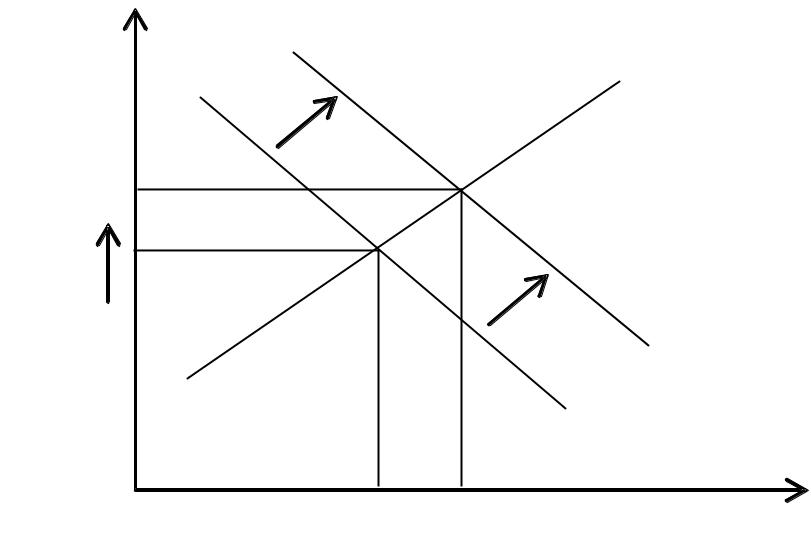 D1    SoD1    SoDoQe1Quantity Qe1Quantity 